59ª REUNIÃO PLENÁRIA ORDINÁRIA DO CAU/PI DATA: 27 DE NOVEMBRO DE 2018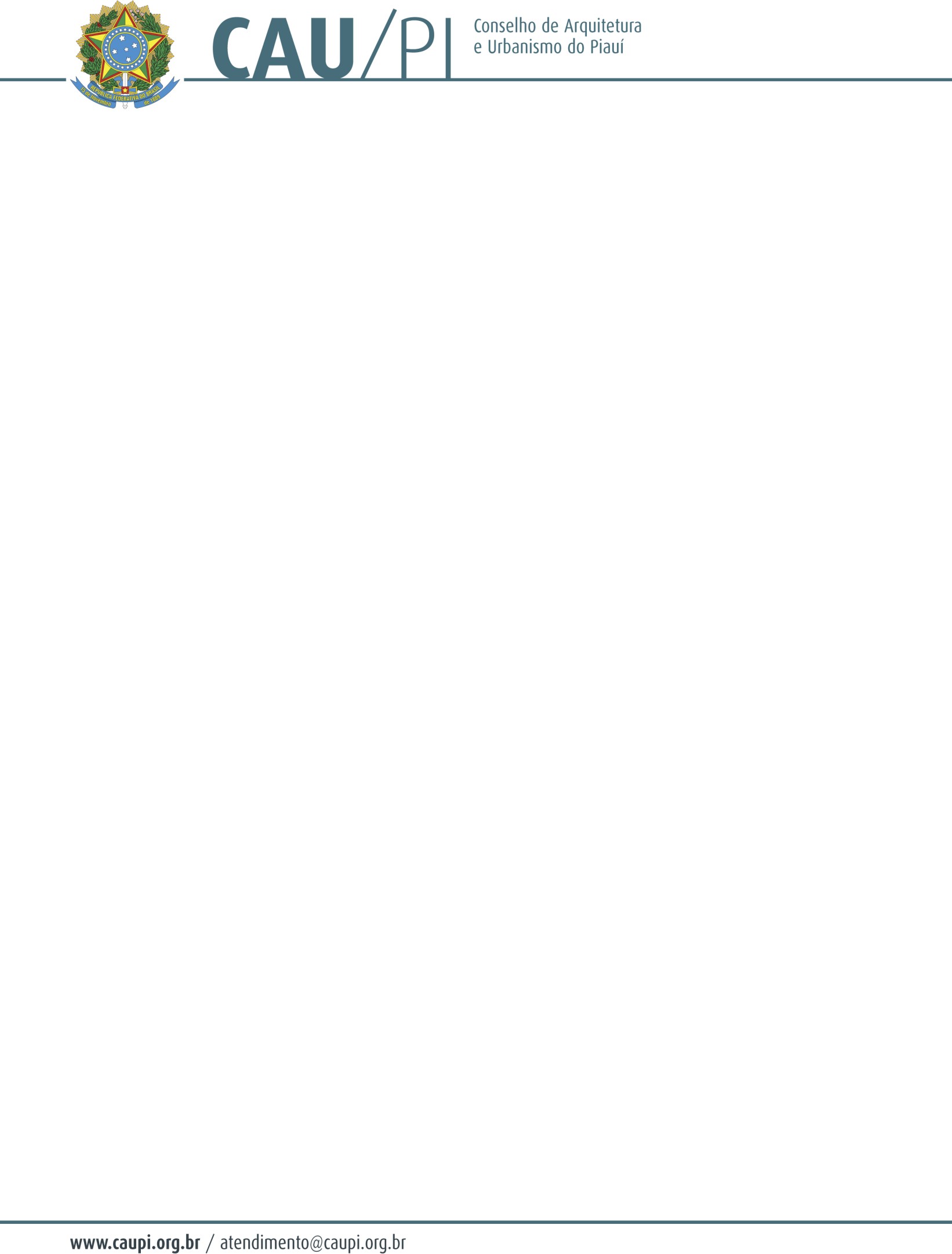 LOCAL: SEDE DO CAU/PIENDEREÇO: RUA AREOLINO DE ABREU, Nº 2103, CENTRO ATA DA SESSÃO PLENÁRIA1	Início: 17h30m – 27/11/2018////////////////////////////////////////////////////////////////////////////////////////////2	Término: 18h45m – 27/11/2018///////////////////////////////////////////////////////////////////////////////////////3	1. PRESENÇAS: ////////////////////////////////////////////////////////////////////////////////////////////////////////////1.1.	CONSELHEIROS	TITULARES	-	ARQUITETOS	E	URBANISTAS:WELLINGTON CAMARÇO (presidente do CAU/PI), ANA KARINE BATISTA DESOUSA, RANNIERI SOUSA PIEROTTI, EDMO CAMPOS REIS BEZERRA FILGUEIRAe  ANDERSON MOURAO MOTA.	1.2. CONSELHEIRO SUPLENTE: IGOR NUNESRODRIGUES. 1.4 AUSÊNCIAS JUSTIFICADAS: conselheiros titulares JOÃO ALBERTOCARDOSO MONTEIRO (Vice-presidente do CAU/PI) e FRITZ MIGUEL MORAISMOURA. 2. ABERTURA DOS TRABALHOS: Às dezessete horas e quinze minutos, oPresidente Wellington Camarço agradeceu a presença de todos e verificou a existência dequórum. Com isso, deu início a pauta com execução do Hino Nacional Brasileiro. 3. PAUTA:DISCUSSÃO E APROVAÇÃO DA ATA DA 58ª PLENÁRIA ORDINÁRIA DOCAU/PI, REALIZADA NO DIA 08 DE NOVEMBRO DE 2018. Com a palavra opresidente Wellington Camarço, que questionou ao plenário sobre a Ata da 58ª da ReuniãoPlenária Ordinária, de 08 de novembro de 2018. Após análise e discussão, o presidentecolocou o ponto em votação. A Ata foi aprovada com 04 (quatro) votos favoráveis. 4.ORDEM DO DIA: 4.1 ANÁLISE E APROVAÇÃO DA PRESTAÇÃO DE CONTA DOCAU/PI DO 3º TRIMESTRE DE 2018 (JULHO, AGOSTO E SETEMBRO/18): Opresidente passou a palavra para a contadora Nadja Araújo, que apresentou os valores orçadosde julho a setembro e o que foi realmente realizado. Informou que os valores do primeiro e dosegundo trimestre estão sendo apresentados somente para comparação. A contadoraapresentou todas as receitas e despesas, com respectivos gráficos, para melhor entendimento.O presidente informou que a prestação de contas do 3º trimestre de 2018 (julho, agosto esetembro) foi aprovada pela Comissão de Finanças, Atos Administrativos e PlanejamentoEstratégico do CAU/PI, através da Deliberação Nº 27/2018, de 27/11/2018. Após análise ediscussão, o presidente colocou em votação a aprovação a Prestação de Conta do CAU/PI do3º Trimestre de 2018 (julho agosto e setembro), que foi aprovada por 05 (cinco) votosfavoráveis. 4.2 ANÁLISE E APROVAÇÃO DAS ALTERAÇÕES NO REGIMENTOINTERNO CAU/PI: O presidente fez um resgate de como se deu a aprovação do RegimentoInterno pela a gestão passada e o motivo do retorno deste ponto para  discussão na Plenária. Opresidente passou a palavra para o Conselheiro Edmo Campos, uma vez que foi ele que pediuvistas neste tema. O conselheiro informou que, de acordo com análise da COA CAU/BR, osartigos a serem alterados são: 5º, 36, 97, 101 e 143. Fez um breve relato dos artigos. O artigo5º trata da organização do CAU/PI: I) Órgãos Deliberativos, que são: Plenário, Presidência,Comissões Permanentes (Ordinárias e Especiais) e Comissão Eleitoral do CAU/PI; II) ÓrgãosConsultivos, que são: CEAU-CAU/PI, Comissões Temporárias e Grupos de Trabalho. Noartigo 36 em que trata do envio da pauta das reuniões ordinárias e extraordinárias serãodisponibilizadas por meio eletrônico aos conselheiros e (agora) aos membros do Colegiadodas Entidades Estaduais de Arquitetos e Urbanistas do CAU/PI, quando instituído. No artigo97 são tratadas as competências específicas para cada Comissão Especial do CAU/PI e dacompetência da Comissão Especial de Política Urbana e Ambiental do CAU/PI. No artigo 101versa sobre a Coordenação das Comissões Temporárias e Especiais: como não há menção doConselho Diretor no decorrer do regimento. Assim sendo, este artigo é desnecessário. Noartigo 143 – Eleição do vice-presidente: Desempenhará o cargo vice-presidente, o conselheirotitular, coordenador de comissão ordinária, eleito em votação aberta pelo Plenário do CAU/PI,na  primeira  reunião  plenária  do  ano,  após  a  escolha   dos  coordenadores  das  comissões.Parágrafo único. No  caso de empate, será eleito  o candidato  com  o registro mais  antigo. Noartigo 145. O período de mandato do vice-presidente será de 01 (um) ano, iniciando-se naprimeira reunião plenária ordinária do ano, quando deverá ser eleito, e encerrando-se no dia31 de dezembro do mesmo ano. Após discussão e esclarecimentos, o presidente colocou oponto em votação. As alterações propostas para o Regimento Interno do CAU/PI foramaprovadas por 5 votos favoráveis. 5. MANIFESTAÇÃO DOS CONSELHEIROS EMASSUNTOS DE INTERESSE DO PLENÁRIO. O presidente informou sobre o evento emcomemoração ao Dia do Arquiteto, que será realizado dia 10 de dezembro de 2018, noauditório do SEBRAE, a partir das 18h. Sem comunicações na Mesa, o Presidente agradeceua presença de todos e declarou encerrados os trabalhos. A sessão foi encerrada às dezoitohoras e quarenta e cinco minutos.5960	Teresina, 27 de novembro de 2018.616263WELLINGTON CAMARÇOPresidente do CAU/PI666768SOCORRO DE MARIA SOARES MAGALHÃESSecretária Geral do CAU/PI